EMENTA: Informações sobre lote localizado, no bairro Jardim Lorena.Senhor Presidente,Senhores Vereadores:	O vereador FRANKLIN, no uso de suas atribuições legais, requer nos termos regimentais, após aprovação em Plenário, que seja encaminhado a ExcelentíssimaSenhora Prefeita Municipal, os seguintes pedidos de informações: (fotos em anexo)A Municipalidade tem conhecimento do mato alto existente na área pública situada na esquina da rua Adelino Venturine com a rua Gabriela Oliveira Campos, ao lado do número 83, bairro Jardim Lorena?A Municipalidade recebeu reclamações ou notificações de moradores locais sobre o mato alto na área mencionada?Qual é o procedimento padrão da Municipalidade para lidar com situações de vegetação alta em áreas públicas?A Municipalidade tem conhecimento de possíveis riscos à saúde pública associados à presença de mato alto na referida área?Quais são as medidas que a Municipalidade adota para garantir a segurança e o bem-estar dos moradores em relação à manutenção de áreas públicas?Existe um canal específico ou procedimento formal para os residentes relatarem problemas relacionados à manutenção de áreas públicas, como o crescimento excessivo de vegetação?A Municipalidade tem políticas ou programas específicos para a promoção da limpeza e manutenção de áreas públicas em bairros residenciais?Qual é a responsabilidade da Municipalidade em relação à fiscalização e manutenção de terrenos públicos em áreas urbanas?Justificativa: Moradores dessa região procuraram este vereador para solicitar providências.Valinhos, 13 de dezembro de 2023.Franklin Duarte de LimaVereador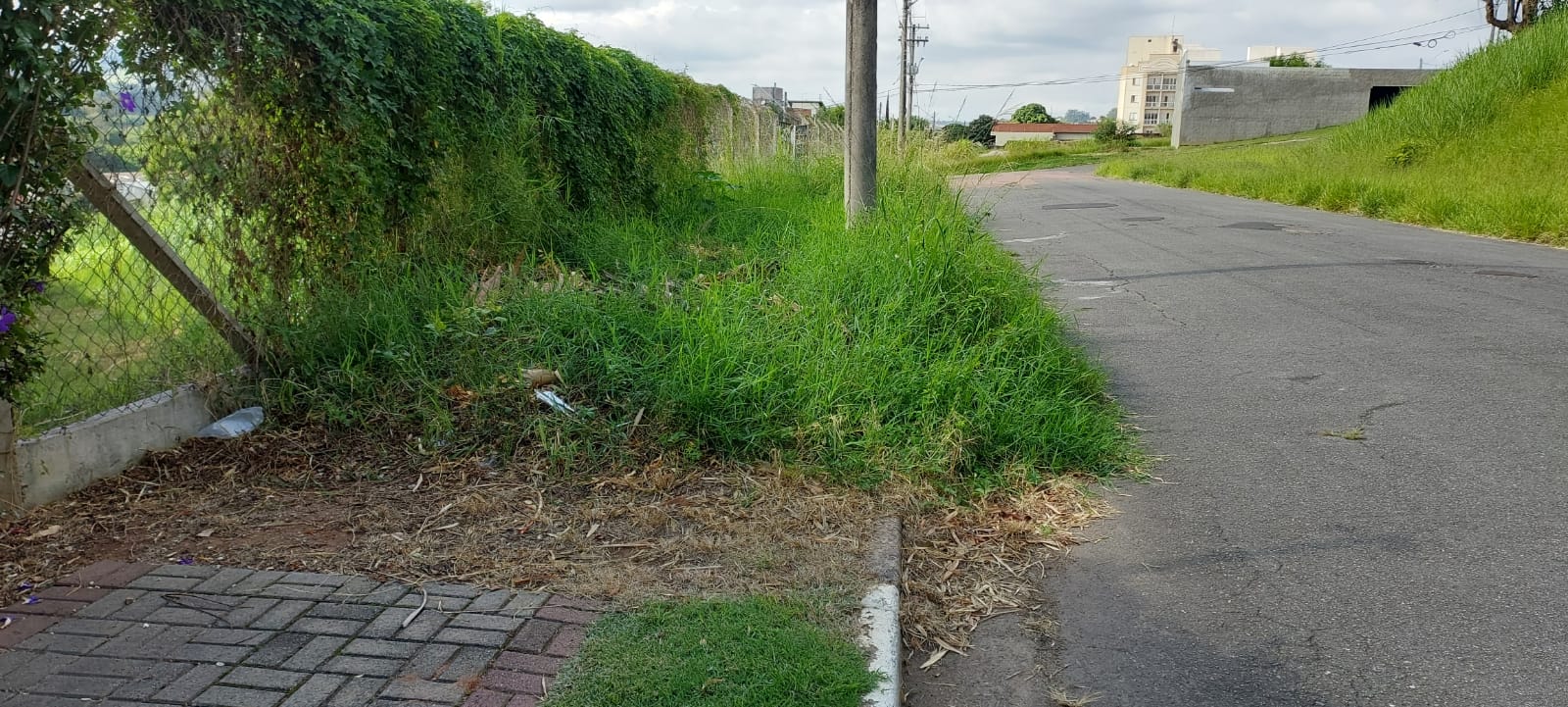 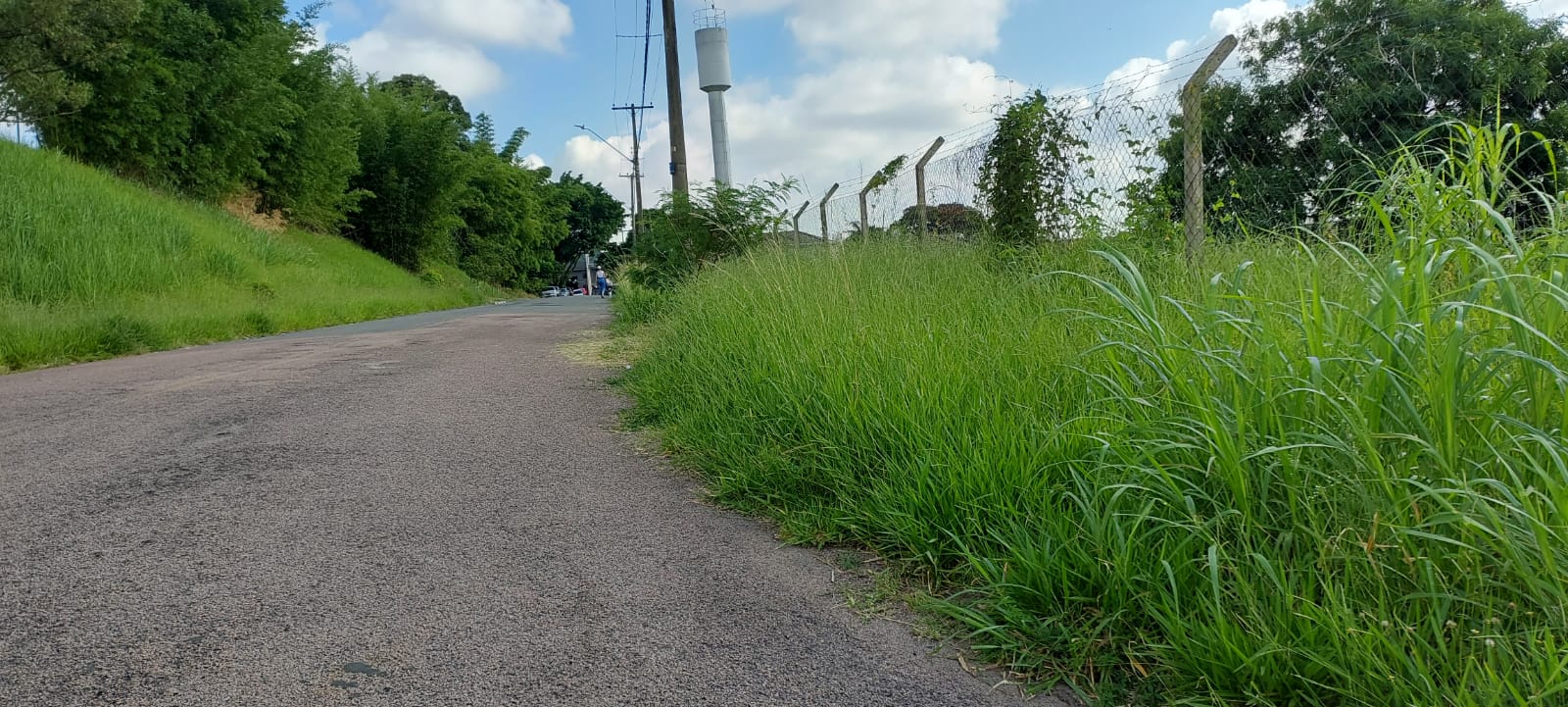 